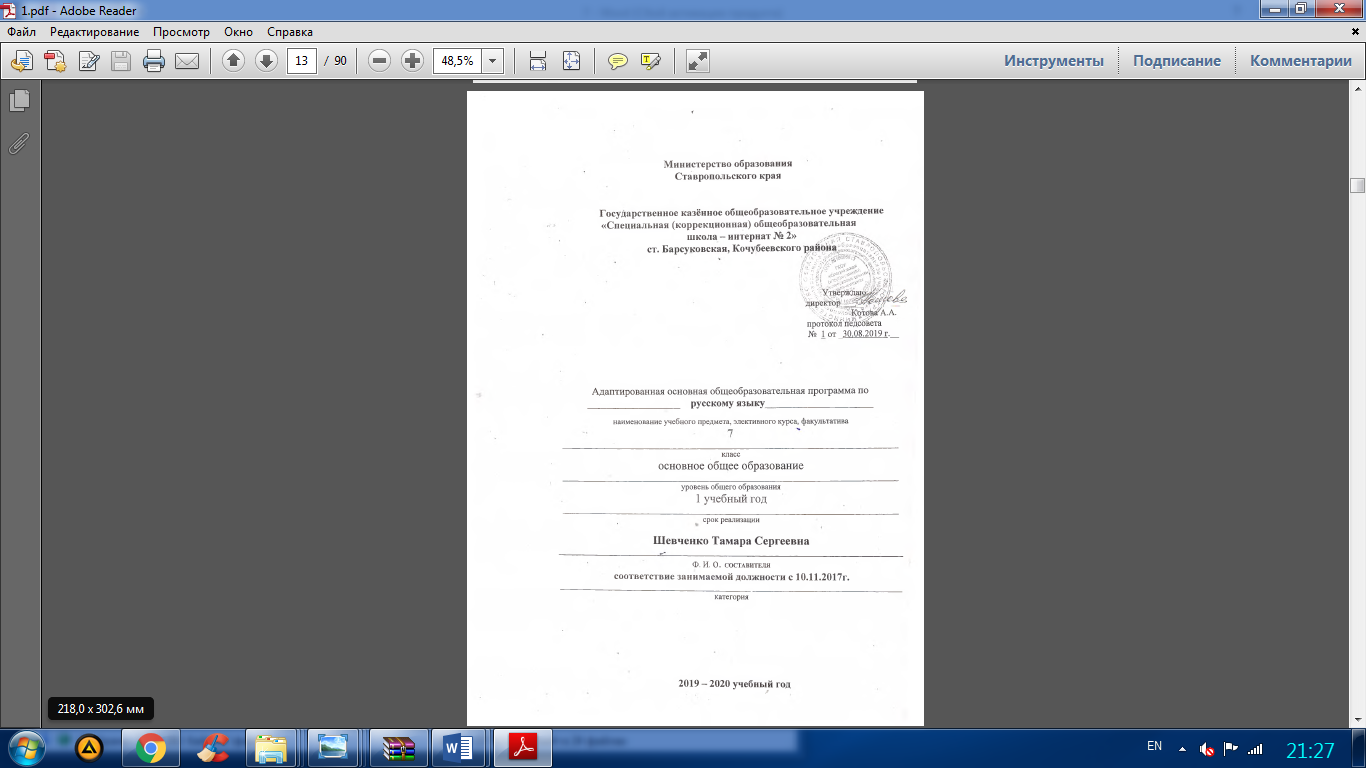 ПОЯСНИТЕЛЬНАЯ ЗАПИСКА   Своеобразие развития детей с умственной отсталостью обусловлено особенностями их высшей нервной деятельности, которые выражаются в разбалансированности процессов возбуждения и торможения, нарушении взаимодействия первой и второй сигнальных систем. В структуре психики такого ребенка в первую очередь отмечается недоразвитие познавательных интересов и снижение познавательной активности, что обусловлено замедленностью темпа психических процессов, их слабой подвижностью, переключаемостью. При умственной отсталости страдают не только высшие психические функции, но и эмоции, воля, поведение, в некоторых случаях физическое развитие, хотя более нарушенным является процесс мышления, и прежде всего, способность к отвлечению и обобщению. Вследствие чего знания детей с умственной отсталостью об окружающем мире являются неполными и, возможно, искаженными, а их жизненный опыт крайне беден. В свою очередь, это оказывает негативное влияние на овладение чтением, письмом в процессе обучения. У школьников с умственной отсталостью отмечаются недостатки в развитии речевой деятельности, физиологической основой которых является нарушение взаимодействия между первой и второй сигнальными системами, что  в свою очередь, проявляется в недоразвитии всех сторон речи: фонетической, лексической, грамматической. Трудности звуко-буквенного анализа и синтеза, восприятия и понимания речи обусловливают различные виды нарушений письменной речи. Снижение потребности в речевом общении приводит к тому, что слово не используется в полной мере как средство общения; активный словарь не только ограничен, но и наполнен штампами; фразы однотипны по структуре и бедны по содержанию. Недостатки речевой деятельности этой категории обучающихся напрямую связаны с нарушением абстрактно-логического мышления. Следует отметить, что речь школьников с умственной отсталостью в должной мере не выполняет своей регулирующей функции, поскольку зачастую словесная инструкция оказывается непонятной, что приводит к неверному осмысливанию и выполнению задания.Русский язык является одним из основных предметов в специальной школе. В старших   (5–9) классах осуществляются задачи, решаемые в младших классах, но на более сложном  речевом и понятийном материале.Изучение русского языка в школе направлено на достижение следующих целей:Воспитание гражданственности и патриотизма, сознательного отношения к языку как явлению культуры, основному средству общения и получения знаний в разных сферах человеческой деятельности; воспитание интереса и любви к русскому языкуСовершенствование речемыслительной деятельности, коммуникативных умений и навыков, обеспечивающих владение русским литературным языком в разных сферах и ситуациях его использования; обогащение словарного запаса и грамматического строя речи учащихся; развитие готовности и способности к речевому взаимодействию и взаимопониманию, потребности к речевому самосовершенствованию;Освоение знаний о русском языке, его устройстве; об особенностях функционирования русского языка в различных сферах и ситуациях общения; об основных нормах русского литературного языка; об особенностях русского речевого этикета;Формирование умений опознавать, анализировать, сопоставлять, классифицировать языковые факты, оценивать их с точки зрения нормативности, соответствия ситуации, сфере общения; умений работать с текстом, осуществлять информационный поиск, извлекать и преобразовывать необходимую информацию.В результате изучения русского языка в школе ученик долженЗнать: смысл понятий: речь устная и письменная; текст, его функционально-смысловые типы;основные единицы языка, их признаки;нормы речевого этикета;Уметь:объяснять роль языка в жизни человека и общества; роль русского языка как национального языка русского народа, как государственного языка Российской Федерации и языка межнационального общения;определять тему, основную мысль текста; опознавать языковые единицы, проводить различные виды их анализа;использовать приобретенные знания и умения в практической деятельности и повседневной жизни:адекватно понимать информацию устного сообщения;осуществлять выбор и организацию языковых средств, в соответствии с темой, целями, сферой и ситуацией общения в собственной речевой практике;правильно излагать свои мысли в устной и письменной форме, соблюдая нормы построения текста (логичность, последовательность, связность, соответствие теме и др.);соблюдать этические нормы речевого общения (нормы речевого этикета);соблюдать в практике речевого общения основные произносительные, лексические, грамматические нормы современного русского литературного языка;соблюдать в практике письма основные правила орфографии и пунктуации;владеть навыками речевого самоконтроля: оценивать свою речь с точки зрения её правильности, находить грамматические и речевые ошибки и недочеты,    Цели обучения коррекционной школы – это намечаемые результаты обучения, воспитания и развития, направленные на формирование личности.     В достижении намечаемых результатов обучения большое значение имеет преподавание в школе такого предмета как русский язык. Подготовка подрастающего поколения к практической деятельности немыслима без овладения русским литературным языком. Для каждого человека, на каком бы участке ему не пришлось работать после окончания школы, знание русского  языка, умение свободно выражать свои мысли просто необходимо.       Русский язык в специальной (коррекционной) школе изучается на протяжении всех лет обучения.    Программа по русскому языку и развитию речи определяет содержание предмета и  последовательность его прохождения по годам, учитывает особенности познавательной деятельности детей. Она направлена на разностороннее развитие личности учащихся, способствует их умственному развитию, обеспечивают гражданское, нравственное, эстетическое воспитание. Программа содержит материал, помогающий учащимся достичь того уровня общеобразовательных знаний и умений, который необходим им для социальной адаптации. ЦЕЛЬ:        Развитие речи, мышления, воображения школьников, способности выбирать средства языка в соответствии с условиями общения.     Программа формулирует следующие ЗАДАЧИ преподавания русского языка:Вырабатывать достаточно прочные навыки грамотного письма на основе усвоения звукового состава языка, элементарных сведений по грамматике и правописанию;Повышать уровень общего развития учащихся;Учить школьников последовательно и правильно излагать свои мысли в устной и письменной форме;Развивать нравственные качества школьников.   Принцип коррекционной направленности обучения является ведущим. Поэтому особое внимание обращено на коррекцию имеющихся у отдельных учащихся специфических нарушений, на коррекцию всей личности в целом.Рабочая программа курса «Русский язык и развитие речи»  в 7  классе составлена на основе проекта федерального государственного образовательного стандарта для умственно отсталых детей и учебником «Русский язык 7 класс» (авторы – Н.Г. Галунчикова, Э.В.Якубовская; изд. – М.: Просвещение, 2014 г.).  Данный  учебник включен в единую концепцию учебников по русскому языку для 5-9 классов  авторов Н.Г. Галунчиковой и Э. В. Якубовской, характеризующуюся усилением коррекционной направленности обучения, выраженной как в структуре методического аппарата, так и в преподнесении фактического материала. Методический аппарат подчинен решению задачи развития речи учащихся как средства общения. Учебник снабжен символическим обозначением видов работ, схемами, графическим обозначением основных языковых единиц разного уровня.  Данная рабочая программа рассчитана на обучающихся 7 классов. Занятия по данной программе проводятся в форме урока. В 7 классе отведено 136 часов в год (4 часа в неделю).  Возможно  уменьшение количества часов, в зависимости от изменения годового календарного учебного графика, сроков каникул, выпадения уроков на праздничные дни. На каждый изучаемый раздел отведено определенное количество часов, указанное в тематическом плане, которое может меняться (увеличиваться или уменьшаться)  в зависимости от уровня усвоения темы учащимися. Поэтому важен не только дифференцированный подход в обучении, но и неоднократное повторение, закрепление пройденного материала.   Программа обеспечивает необходимую систематизацию знаний.  Программный материал расположен концентрически: основные части речи (имя существительное, имя прилагательное, глагол) включены в содержание 5 и последующих классов с постепенным наращиванием сведений по каждой из названных тем.Данная программа включает в себя разделы: грамматика, правописание и развитие речи.Обучение русскому языку носит коррекционную и практическую направленность, что определяется содержанием и структурой учебного предмета.Учебный материал каждого класса делится на следующие разделы:Грамматика и правописание.Звуки и буквы.Слово.Предложение.Связная речь.В процессе изучения грамматики и правописания у школьников развивается устная и письменная речь, формируются практически значимые орфографические и пунктуационные навыки, воспитывается интерес к родному языку. Элементарный курс грамматики направлен на коррекцию высших психических функций учащихся с целью более успешного осуществления их умственного и речевого развития.В 5—9 классах продолжается работа по звукобуквенному анализу. Учащиеся овладевают правописанием значимых частей слова и различных частей речи. Большое внимание при этом уделяется фонетическому разбору.С 5 класса начинается систематическое изучение элементарного курса грамматики и правописания. Основными темами являются состав слова и части речи. Изучение состава слова, словообразующей роли значимых частей слова направлено на обогащение и активизацию словаря учащихся. В процессе упражнений формируются навыки правописания (единообразное написание гласных и согласных в корне слова и приставке). Большое значение для усвоения правописания имеет морфемный разбор, сравнительный анализ слов, различных по произношению, сходных по написанию (подбор гнезд родственных слов) и др.Части речи изучаются в том объеме, который необходим учащимся для выработки практических навыков устной и письменной речи — обогащения и активизации словаря, формирования навыков грамотного письма.Изучение предложений имеет особое значение для подготовки школьника с психическим недоразвитием к самостоятельной жизни, к общению. Эта тема включена в программу всех лет обучения. Работа организуется так, чтобы в процессе упражнений формировать у школьников навыки построения простого предложения разной степени распространенности и сложного предложения. Одновременно закрепляются орфографические и пунктуационные навыки.Большое внимание уделяется формированию навыков связной письменной речи, т. к. возможности школьников с психическим недоразвитием излагать свои мысли в письменной форме весьма ограничены. В связи с этим ведется постоянная работа над развитием их фонематического слуха и правильного произношения, обогащением и уточнением словаря, обучением построению предложений, связному устному и письменному высказыванию. Подготовительные упражнения — ответы на последовательно поставленные вопросы, подписи под серией рисунков, работа с деформированным текстом создают основу, позволяющую учащимся овладеть такими видами работ, как изложение и сочинение.В 5–9 классах школьникам прививаются навыки делового письма. Обучение осуществляется по двум направлениям: учащиеся получают образцы и упражняются в оформлении деловых бумаг (бланков, квитанций и др.); в то же время предусматривается формирование навыков четкого, правильного, логичного и достаточно краткого изложения своих мыслей в письменной форме (при составлении автобиографии, заявления, расписки и др.).ФОРМЫ ОРГАНИЗАЦИИ УЧЕБНОГО ПРОЦЕССА.В коррекционной школе особое внимание обращено на исправление имеющихся у воспитанников специфических нарушений. При обучении русскому языку используются следующие принципы: принцип коррекционно-речевой направленности, воспитывающий и развивающий принципы, принцип доступности обучения, принцип систематичности и последовательности, принцип наглядности в обучении, принцип индивидуального и дифференцированного подхода в обучении и т.д. Коммуникативно-речевая направленность обучения делает более продуктивным решение коррекционно-развивающих задач, так как предполагает большую работу над значением таких языковых единиц, как слово, словосочетание, предложение, текст, и над способами выражения смыслового различия с помощью этих единиц.При последовательном изучении курса русского языка может быть использован разноуровневый подход к формированию знаний с учетом психофизического развития, типологических и индивидуальных особенностей учеников.     ФОРМЫ РАБОТЫ.   Основными видами классных и домашних письменных работ учащихся являются: тренировочные упражнения, словарные, выборочные, комментированные, зрительные, творческие, предупредительные, свободные, объяснительные диктанты, письмо по памяти, грамматический разбор, подготовительные работы перед написанием изложения или сочинения и т.д. В конце каждой темы проводится контрольная работа.Контрольные работы могут состоять из контрольного списывания, контрольного диктанта, грамматического разбора и комбинированного вида работ (контрольного списывания с различными видами орфографических и грамматических заданий, диктанта и грамматического разбора и т.д.).        В числе видов грамматического разбора следует использовать задание на опознание орфограмм, определение частей речи, частей слов, членов предложения на основе установления связей слов в предложении, конструирование предложений, классификацию слов по грамматическим признакам. Содержание грамматических заданий должно быть связано с грамматико-орфографическим материалом, изученным не только в данном классе, но и в предыдущих.    Оценка знаний учащихся осуществляется по результатам письменных, устных  повседневных работ учащихся, текущих и итоговых контрольных работ.МЕТОДЫ УРОКА-словесные – рассказ, объяснение, беседа, работа с учебником и книгой-наглядные – наблюдение, демонстрация, просмотр -практические – упражнения, карточки, тестыДля реализации основных целей и задач курса русского языка применяются разнообразные  ТИПЫ УРОКОВ:-урок объяснения нового материала (урок первоначального изучения материала;-урок закрепления знаний, умений, навыков (практический урок);-урок обобщения и систематизации знаний (повторительно-обобщающий урок); -комбинированный урок;-нестандартные уроки (литературная гостиная, урок-викторина, урок-игра и др.)Используются ТСО: видеофрагменты фильмов(DVD), компьютерные презентации, музыкальные композиции (ПК, магнитофон).При оценивании знаний детей с интеллектуальной недостаточностью авторы различных исследований описывают 4 группы учащихся.Первую группу составляют дети (10 – 15 %), которые в целом правильно решают предъявляемые им задания, наиболее активны и самостоятельны в усвоении программного материала.Для второй группы (25 – 35%) характерен более замедленный темп усвоения учебного материала. Дети, входящие в эту группу, успешнее реализуют знания в конкретно заданных условиях, т.к. самостоятельный анализ и планирование своей деятельности у них затруднены, хотя с основными требованиями программы они справляются.Третья группа учащихся (35 – 40%) отличается пассивностью, нарушением внимания, что приводит к различным ошибкам при решении задач, примеров.К четвёртой группе относятся дети (10 – 15%), которые занимаются по индивидуальной программе, т.к. основное содержание тех или иных предметов для них недоступны.Соответственно названным группам около 45% учащихся способны освоить базовый уровень знаний, 35% - минимальный необходимый (сниженный уровень 2), а 20% учащихся могут быть оценены лишь по результатам индивидуальных достижений. На основе этих характеристик оценку «удовлетворительно» можно поставить, если верно выполнено от 35% до 50% заданий, оценку «хорошо» - от 50% до 65%, а оценку «очень хорошо» - свыше 65%. В любом случае, организуя итоговую (контрольную) проверку знаний умственно отсталого школьника, следует исходить из достигнутого им минимального уровня, и из возможных оценок выбирать такую, которая стимулировала бы его учебную и практическую деятельность, так как никакие нормированные стандарты и критерии невозможно с максимальной точностью «применить» к ребёнку и интеллектуальным дефектом, поэтому эти предложения носят рекомендательный   характер.Содержание учебной программы по русскому языку в 7 классе.Всего на изучение курса русского языка в 7 классе отводится 136 часов - по 4 часа в неделю.ОЦЕНКА ЗНАНИЙ, УМЕНИЙ И НАВЫКОВ ОБУЧАЮЩИХСЯГрамматика, правописание и развитие речи.Оценка устных ответов       Устный опрос учащихся является одним из методов учета знаний, умений и навыков по русскому языку. При оценке устных ответов принимается во внимание: а) правильность ответа по содержанию, свидетельствующая об осознанности усвоения изученного материала; б) полнота ответа; в) умение практически применять свои знания; г) последовательность изложения и речевое оформление ответа.       Отметка «5» ставится ученику, если он: обнаруживает понимание материала, может с помощью учителя или самостоятельно обосновать, сформулировать ответ, привести необходимые примеры; допускает единичные ошибки, которые сам исправляет.        «4» ставится, если ученик дает ответ, в целом соответствующий требованиям оценки ответа на «5», но допускает неточности в подтверждении правил примерами и исправляет их с помощью учителя; допускает некоторые ошибки в речи; при работе над текстом или разборе предложения допускает 1-2 ошибки, которые исправляет при помощи учителя.        «3» ставится, если ученик обнаруживает знание и понимание основных положений данной темы, но излагает материал недостаточно полно и последовательно, допускает ряд ошибок в речи, затрудняется самостоятельно подтвердить правила примерами и делает это с помощью учителя, нуждается в постоянной помощи учителя.       «2» ставится, если ученик обнаруживает незнание большой или наиболее существенной части изучаемого материала, допускает ошибки в формулировке правил, искажающие их смысл; в работе с текстом допускает грубые ошибки, не использует помощь учителя.Оценка письменных работ обучающихся       Оценка знаний учащихся осуществляется по результатам повседневных письменных работ учащихся, текущих и итоговых контрольных работ.       Основными видами классных и домашних письменных работ учащихся являются обучающие работы, к которым относятся упражнения, выполняемые в целях тренировки по учебнику, по карточкам, по заданиям на доске, предупредительные, объяснительные и иные диктанты неконтрольного характера, грамматический разбор, подготовительные работы перед написанием изложения или сочинения и т.д.      При небрежном выполнении письменных работ, большом количестве исправлений, искажений в начертании букв и их соединений оценка снижается на один балл, если это не связано с нарушением моторики у детей.      Контрольные работы могут состоять из контрольного списывания, контрольного диктанта, грамматического разбора и комбинированного вида работ (контрольного списывания с различными видами орфографических и грамматических заданий). Основные виды контрольных работ – списывание и диктанты.      В числе видов грамматического разбора следует использовать задания на опознание орфограмм, определение частей слова, частей речи, членов предложения на основе установления связи слов по грамматическим признакам. Содержание грамматических заданий должно быть связано с грамматико-орфографическим материалом, изученным не только в данном классе, но и в предыдущих.       Текст диктанта может быть связным или состоять из отдельных предложений. Следует избегать включения в текст диктанта слов на правила, которые в данном классе еще не изучались. Если такие слова встречаются, их надо записывать на доске или проговорить, выделив орфограмму, указать на раздельное или слитное написание слов и словосочетаний, правильную постановку знаков препинания. По содержанию и конструкции предложений тексты должны быть понятными учащимся.      Контрольные диктанты должны содержать 3-4 орфограммы на каждое проверяемое правило. Количество орфограмм должно составлять не менее 50% от числа слов текста.      Примерный объем текстов контрольных работ V классе – 45-50 слов, VI – VII – 65-70 слов, VIII – X – 75-80 слов. Учету подлежат все слова, в том числе предлоги, союзы, частицы. При проведении  контрольного списывания с грамматическим заданием объем текста следует уменьшить. Проведение контрольных диктантов с дополнительными грамматическими и другими заданиями в коррекционной школе VIII вида не рекомендуется.      Дети, которые занимаются с логопедом, не освобождаются от написания контрольных диктантов в классе. Оцениваются такие работы в зависимости от индивидуального продвижения детей.      Контрольные работы оцениваются с учетом индивидуальных особенностей усвоения учебного материала каждым таким учеником.      При оценке письменных работ следует руководствоваться следующими нормами:        V-IX классы         Оценка «5» ставится за работу, написанную без ошибок.         «4» ставится за работу с 1-2 ошибками.         «3» ставится за работу с 3-5 ошибками.         «2» ставится за работу, в которой допущено 6-8 ошибок.       В письменных работах не учитывается 1-2 исправлений или 1 пунктуационная ошибка. Наличие трех исправлений или двух пунктуационных ошибок на изученное правило соответствует 1 орфографической ошибке. Ошибки на непройденные правила правописания не учитываются. За одну ошибку в диктанте считается:а) Повторение ошибок в одном и том же слове (например, в слове «лыжи» дважды написано на конце «ы»). Если же подобная ошибка на это же правило встречается в другом слове, она учитывается.б) Две негрубые ошибки. Негрубыми считаются следующие ошибки:повторение одной и той же буквы (например, «посода»);недописывание слов;пропуск одной части слова при переносе;повторное написание одного и того же слова в предложении.       Ошибки, обусловленные тяжелыми нарушениями речи и письма, следует рассматривать индивидуально для каждого ученика. Специфическими ошибками являются ошибки на замену согласных, а у детей с тяжелыми нарушениями речи – искажение звуко-буквенного состава слов (пропуски, перестановки, добавления, недописывание букв, замена гласных, грубое искажение структуры слова). При выставлении оценки все однотипные специфические ошибки приравниваются к одной орфографической ошибке.При оценке грамматического разбора следует руководствоваться следующими нормативами:       Оценка «5» ставится, если ученик обнаруживает осознанное усвоение грамматических понятий, правил, умеет применить свои знания в процессе грамматического разбора, работу выполняет без ошибок или допускает 1-2 исправления.       «4» ставится, если ученик в основном обнаруживает усвоение изученного материала, умеет применить свои знания, хотя и допускает 2-3 ошибки.       «3» ставится, если ученик обнаруживает недостаточное понимание изученного материала, затрудняется в применении своих знаний, допускает 4-5 ошибок или не справляется с одним из заданий.       «2» ставится, если ученик обнаруживает плохое знание учебного материала, не справляется с большинством грамматических заданий.Изложения и сочинения        Изложения и сочинения в коррекционной школе могут быть только обучающего характера. При проведении изложения учитель должен тщательно отбирать материал, учитывая тему рассказа, его объем, трудности в содержании синтаксических конструкций, словаря и орфографии. В V классе для изложений даются тексты повествовательного характера, объемом 20-45 слов, в последующие годы тексты усложняются как по содержанию, так и по объему: в VI-VII- 45-70 слов, VIII-IX классах – 70-100 слов. Изложения пишутся по готовому плану или составленному коллективно под руководством учителя, в VIII-IX классах допускается самостоятельное составление планов учащимися.      При оценке изложений и сочинений учитываются правильность, полнота и последовательность передачи содержания.      При проверке изложений и сочинений выводится одна общая оценка, охватывающая все стороны данной работы.      Отметка «5» ставится ученику за правильное, полное, последовательное изложение авторского текста (темы) без ошибок в построении предложений, употреблении слов; допускаются 1-2 орфографические ошибки.       «4» ставится за изложение (сочинение), написанное без искажений авторского текста (темы) с пропуском второстепенных звеньев, не влияющих на понимание основного смысла, без ошибок в построении предложения, допускается 3-4 орфографические ошибки.       «3» ставится за изложение (сочинение), написанное с отступлениями от авторского текста (темы), с 2-3 ошибками в построении предложения и употреблении слов, влияющих на понимание основного смысла, 5-6 орфографическими ошибками.       «2» ставится за изложение (сочинение), в котором имеются значительные отступления от авторского текста (тема не раскрыта), имеется более 4 ошибок в построении предложений и употреблении слов, более 6 орфографических ошибок.                Перед написанием изложений и сочинений должна быть проведена подготовительная работа. На самом уроке трудные в отношении орфографии слова выписываются на доске; учащимся разрешается пользоваться орфографическим словарем, обращаться к учителю.        В исключительных случаях, когда в основном при правильной, последовательной передаче содержания допущено 7 и более орфографических ошибок, возможно выставить две оценки – за грамотность и изложение содержания.№ разделаСодержаниеЗнанияУмения 1.Повторение.Предложение.Простое и сложное предложение.Простое предложение с однородными членами.Однородные члены предложения без союзов, с одиночным союзом «и», с союзами «а», «но».Сложные предложения с союзами «и», «а», «но».Понятия:Простое и сложное предложение.Однородные члены предложения. Сложные предложения с союзами.Словарные слова: беречь, насекомые, спектакль, стадион, мороженое.    Уметь различать члены предложения,Дифференцировать предложения простые и сложные.               2.Слово. Состав слова.Корень, приставка, суффикс, окончание.Единообразное написание гласных и согласных в корнях слов, в приставках.Непроверяемые гласные и согласные в корне слов.Сложные слова.Случаи написания сложных слов с соединительными гласными «о» и «е».Понятия:Корень, приставка, суффикс, окончание.Сложные слова.Уметь писать под диктовку текст, применять правило проверки написания слов.Уметь писать слова с непроверяемыми гласными и согласными в корне слова, сложные слова с соединительными гласными.3.Имя существительное.Имя существительное как часть речи.Имена существительные собственные и нарицательные.Род и число имен существительных.Падеж и склонение имен существительных.Правописание падежных окончаний имен существительных в единственном и множественном числе.Разбор имени существительного.Понятия:Род, число, падеж имени существительного.Имена существительные собственные и нарицательные.Склонение имен существительных.Словарные слова: мастер, почтальон, продавец, слесарь, токарь, тренер, тренировать, хирург, патриот, Россия, материк, милиция, население, монтаж, бутерброд, программа, лекарство, литература, хозяйство, бригада, кабинет, универмаг, километр, тротуар.Уметь выделять имя существительное как часть речи.4.Имя прилагательное.Имя прилагательное как часть речи.Значение имени прилагательного в речи.Согласование имени прилагательного с именем существительным в роде, числе и падеже.Изменение имен прилагательных по числам и родам.Склонение имен прилагательных.Понятия:Род, число, падеж имени прилагательного.Согласование имени прилагательного с именем существительным.Склонение имен прилагательных.Словарные слова: экзамен.Уметь выделять имя прилагательное как часть речи.5.Местоимение.Местоимение как часть речи.Личные местоимения. Местоимения 1,2,3-го лица.Склонение и правописание личных местоимений единственного и множественного числа.Понятия:Местоимение.Личные местоименияМестоимения 1,2,3-го лица.Склонение личных местоимений.Словарные слова: делегат.Уметь выделять местоимение как часть речи.6.Глагол.Глагол как часть речи.Роль глагола в предложении.Изменение глаголов по временам.Изменение глаголов по числам.Изменение глаголов по лицам.Правописание личных окончаний глаголов во 2-м лице единственного числа.Правописание окончаний глаголов в 3-лице.Неопределенная форма глаголов.Правописание «ь» в неопределенной форме глагола.Правописание «-тся», «-ться» в глаголах.«Не» с глаголами.Изменение глаголов прошедшего времени по родам и числам.Понятия:Глагол.Время глаголов.Число глаголов.Изменение глаголов по лицам.Неопределенная форма глаголов.Словарные слова: государство, температура, гастроном, планета, гардероб, стеречь, рецепт, бассейн, велосипед, революция.Уметь выделять глагол как часть речи.7.Предложение.Простое и сложное предложение.Предложение с однородными членами. Сравнение простых предложений с однородными членами, соединенными союзами «и», «а», «но» со сложными предложениями с теми же союзами.Сложные предложения.Понятия:Предложение сложное и простое.Словарные слова: мотор, электричество, паспорт, процент.Уметь различать однородные члены предложения без союзов и с союзами;дифференцировать однородные члены простого предложения с союзами и сложное предложение с союзами